Tez basımı;Tez veri giriş formu;Tamamlanan tezin dijital kaydı;Diploma teslimi;Tezlerin dağıtımı;                                                                                                                                                           OKUDUM ONAYLIYORUM                                                                                                                                                                  ADI SOYADI                                                                                                                                                                                                                                                                                                                             İMZA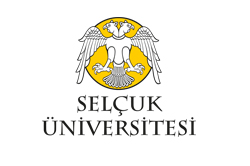 T.C.SELÇUK ÜNİVERSİTESİSAĞLIK BİLİMLERİ ENSTİTÜSÜÖĞRENCİ BİLGİLERİÖĞRENCİ BİLGİLERİÖĞRENCİ BİLGİLERİÖĞRENCİ BİLGİLERİÖĞRENCİ BİLGİLERİAdı- SoyadıÖğrenci NumarasıT.C. Kimlik NoAnabilim DalıProgram Yüksek Lisans              Doktora              Tezsiz Yüksek Lisans Yüksek Lisans              Doktora              Tezsiz Yüksek Lisans Yüksek Lisans              Doktora              Tezsiz Yüksek Lisans Yüksek Lisans              Doktora              Tezsiz Yüksek Lisansİlişik Kesme Nedeni Mezuniyet                    Mezuniyet                    Mezuniyet                    Mezuniyet                   Mezun olduğu               Eğitim – Öğretim YılıMezun bilgi sistemi Mezun bilgi sistemine bilgi girişi yapıldı. (Öğrenci tarafından bilgi girişi yapılacaktır.) Ayrıntılı Bilgi İçin : https://mezun.selcuk.edu.tr/ Mezun bilgi sistemine bilgi girişi yapıldı. (Öğrenci tarafından bilgi girişi yapılacaktır.) Ayrıntılı Bilgi İçin : https://mezun.selcuk.edu.tr/ Mezun bilgi sistemine bilgi girişi yapıldı. (Öğrenci tarafından bilgi girişi yapılacaktır.) Ayrıntılı Bilgi İçin : https://mezun.selcuk.edu.tr/ Mezun bilgi sistemine bilgi girişi yapıldı. (Öğrenci tarafından bilgi girişi yapılacaktır.) Ayrıntılı Bilgi İçin : https://mezun.selcuk.edu.tr/Cep TelAdresMezuniyet işlemlerinin yapılması ve diplomamın hazırlanarak tarafıma verilmesini arz ederim.Öğrencinin Ad SoyadıİMZAMezuniyet işlemlerinin yapılması ve diplomamın hazırlanarak tarafıma verilmesini arz ederim.Öğrencinin Ad SoyadıİMZAMezuniyet işlemlerinin yapılması ve diplomamın hazırlanarak tarafıma verilmesini arz ederim.Öğrencinin Ad SoyadıİMZAMezuniyet işlemlerinin yapılması ve diplomamın hazırlanarak tarafıma verilmesini arz ederim.Öğrencinin Ad SoyadıİMZAMezuniyet işlemlerinin yapılması ve diplomamın hazırlanarak tarafıma verilmesini arz ederim.Öğrencinin Ad SoyadıİMZAİLİŞİK KESİLECEK BİRİM BİLGİ ve ONAYLARIİLİŞİK KESİLECEK BİRİM BİLGİ ve ONAYLARIİLİŞİK KESİLECEK BİRİM BİLGİ ve ONAYLARIİLİŞİK KESİLECEK BİRİM BİLGİ ve ONAYLARIİLİŞİK KESİLECEK BİRİM BİLGİ ve ONAYLARIBİRİM ADIBİRİM ADIDÜŞÜNCELERTARİHONAYLAYANADI SOYADIİMZADANIŞMANDANIŞMANAdı geçen öğrencinin mezuniyetinde herhangi bir sıkıntı yoktur. …../…../20…ANABİLİM DALIBAŞKANLIĞIANABİLİM DALIBAŞKANLIĞIAdı geçen öğrencinin üzerinde Anabilim Dalımıza ait zimmetli malzeme yoktur…../…../20…S.Ü. MERKEZ KÜTÜPHANESİS.Ü. MERKEZ KÜTÜPHANESİAdı geçen öğrencinin üzerinde Kütüphanemize ait zimmetli malzeme yoktur.…../…../20…BİLİMSEL ARAŞTIRMA PROJELERİKOORDİNATÖRLÜĞÜ BİRİMİBİLİMSEL ARAŞTIRMA PROJELERİKOORDİNATÖRLÜĞÜ BİRİMİAdı geçen öğrencinin koordinatörlüğümüzce desteklenen projesi bulunmamaktadır.Bap Proje No : …………………..…../…../20…ERASMUS KURUM KOORDİTÖRLÜĞÜERASMUS KURUM KOORDİTÖRLÜĞÜErasmus hareketliliğinden faydalanmayan öğrencilerin bu kısmı doldurulmasına gerek yoktur.…../…../20…AÇIKLAMABu forma, Öğrenci kimliği eklenmelidir. Öğrenci kimliğini kaybedenler,  vermiş oldukları kayıp (zayi) ilanının yer aldığı gazete sayfasının tamamını veya durumu belirtir bir dilekçeyi eklemelidirler.Formda bulunan öğrenci bilgileri bilgisayarla doldurulmalı ve imza yerleri mavi mürekkepli kalemle imzalanmalıdır.Bilimsel Araştırma Projeleri Koordinatörlüğü tarafından teziniz ile ilgili destek aldıysanız, projeyi kapatmak için öğrenci işleri bürosundan mezun olduğunuza dair Enstitü Yönetim Kurulu Kararını alarak ilişiğinizi kesebilirsiniz.AÇIKLAMABu forma, Öğrenci kimliği eklenmelidir. Öğrenci kimliğini kaybedenler,  vermiş oldukları kayıp (zayi) ilanının yer aldığı gazete sayfasının tamamını veya durumu belirtir bir dilekçeyi eklemelidirler.Formda bulunan öğrenci bilgileri bilgisayarla doldurulmalı ve imza yerleri mavi mürekkepli kalemle imzalanmalıdır.Bilimsel Araştırma Projeleri Koordinatörlüğü tarafından teziniz ile ilgili destek aldıysanız, projeyi kapatmak için öğrenci işleri bürosundan mezun olduğunuza dair Enstitü Yönetim Kurulu Kararını alarak ilişiğinizi kesebilirsiniz.AÇIKLAMABu forma, Öğrenci kimliği eklenmelidir. Öğrenci kimliğini kaybedenler,  vermiş oldukları kayıp (zayi) ilanının yer aldığı gazete sayfasının tamamını veya durumu belirtir bir dilekçeyi eklemelidirler.Formda bulunan öğrenci bilgileri bilgisayarla doldurulmalı ve imza yerleri mavi mürekkepli kalemle imzalanmalıdır.Bilimsel Araştırma Projeleri Koordinatörlüğü tarafından teziniz ile ilgili destek aldıysanız, projeyi kapatmak için öğrenci işleri bürosundan mezun olduğunuza dair Enstitü Yönetim Kurulu Kararını alarak ilişiğinizi kesebilirsiniz.AÇIKLAMABu forma, Öğrenci kimliği eklenmelidir. Öğrenci kimliğini kaybedenler,  vermiş oldukları kayıp (zayi) ilanının yer aldığı gazete sayfasının tamamını veya durumu belirtir bir dilekçeyi eklemelidirler.Formda bulunan öğrenci bilgileri bilgisayarla doldurulmalı ve imza yerleri mavi mürekkepli kalemle imzalanmalıdır.Bilimsel Araştırma Projeleri Koordinatörlüğü tarafından teziniz ile ilgili destek aldıysanız, projeyi kapatmak için öğrenci işleri bürosundan mezun olduğunuza dair Enstitü Yönetim Kurulu Kararını alarak ilişiğinizi kesebilirsiniz.AÇIKLAMABu forma, Öğrenci kimliği eklenmelidir. Öğrenci kimliğini kaybedenler,  vermiş oldukları kayıp (zayi) ilanının yer aldığı gazete sayfasının tamamını veya durumu belirtir bir dilekçeyi eklemelidirler.Formda bulunan öğrenci bilgileri bilgisayarla doldurulmalı ve imza yerleri mavi mürekkepli kalemle imzalanmalıdır.Bilimsel Araştırma Projeleri Koordinatörlüğü tarafından teziniz ile ilgili destek aldıysanız, projeyi kapatmak için öğrenci işleri bürosundan mezun olduğunuza dair Enstitü Yönetim Kurulu Kararını alarak ilişiğinizi kesebilirsiniz.T.C. Selçuk Üniversitesi Sağlık Bilimleri Enstitüsü Müdürlüğü Alaeddin Keykubad Yerleşkesi Yeni İstanbul Caddesi No:335 Selçuklu - KONYAE-posta: sagbil@selcuk.edu.tr  Tel : +90 332 223 2453 & Fax : +90 332 241 05 51T.C. Selçuk Üniversitesi Sağlık Bilimleri Enstitüsü Müdürlüğü Alaeddin Keykubad Yerleşkesi Yeni İstanbul Caddesi No:335 Selçuklu - KONYAE-posta: sagbil@selcuk.edu.tr  Tel : +90 332 223 2453 & Fax : +90 332 241 05 51T.C. Selçuk Üniversitesi Sağlık Bilimleri Enstitüsü Müdürlüğü Alaeddin Keykubad Yerleşkesi Yeni İstanbul Caddesi No:335 Selçuklu - KONYAE-posta: sagbil@selcuk.edu.tr  Tel : +90 332 223 2453 & Fax : +90 332 241 05 51T.C. Selçuk Üniversitesi Sağlık Bilimleri Enstitüsü Müdürlüğü Alaeddin Keykubad Yerleşkesi Yeni İstanbul Caddesi No:335 Selçuklu - KONYAE-posta: sagbil@selcuk.edu.tr  Tel : +90 332 223 2453 & Fax : +90 332 241 05 51T.C. Selçuk Üniversitesi Sağlık Bilimleri Enstitüsü Müdürlüğü Alaeddin Keykubad Yerleşkesi Yeni İstanbul Caddesi No:335 Selçuklu - KONYAE-posta: sagbil@selcuk.edu.tr  Tel : +90 332 223 2453 & Fax : +90 332 241 05 51TEZ TESLİMİNDE UYULMASI GEREKEN KURALLAR(TEZ SAVUNMA SINAVINDAN SONRA ENSTİTÜYE GETİRİLMESİ GEREKENLER)Tez, enstitü tarafından incelenerek sonrasında basım aşamasına geçilecektir.http://tez2.yok.gov.tr adresine girilmesi ve sisteme üye olunması gerekmektedir. Daha sonra üye girişi yapılıp "Tez Veri Giriş Formu" doldurulup " Kaydet - Yazdır " denildikten sonra referans numarası alınır. Bu referans numarası alındıktan sonra yazıcıdan çıktı alınır. Tez Veri Giriş Formunu biri YÖK'e diğeri Selçuk Üniversitesi Merkez Kütüphanesine Enstitümüz tarafından verilmek üzere Enstitü Müdürlüğümüze iki (2)  kopya halinde getiriniz.              Not: Tez veri giriş formuna anabilim dalı yazdıktan sonra, bilim dalı varsa yazınız yoksa boş geçiniz.Tezin tamamının PDF formatında olması gerekmektedir. Başka hiçbir formatta (Word vb.) oluşturmayınız. PDF dosyası Türkçe ve İngilizce tez özetleri ile kapak ve onay kısmını kapsayacak tek dosya halinde hazırlanacaktır. Dosya adı, tez veri giriş formundaki referans numarası olmalıdır.  CD içeriğinde özgeçmiş, etik kurul ve onay sayfası bulunmamalıdır. Enstitüye teslim edilecek olan tezinizin içerisinde yukarıdaki belgeler yer almalıdır.  Tamamlanan CD den 2 adet Enstitümüze teslim edilecek olup, Etiketli Cd olarak aşağıdaki şekilde bilgilerin yazılması gerekmektedir.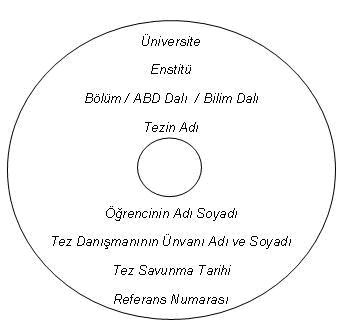 Diplomayı bizzat elden alamayacak olanlar, noter tasdikli vekâlet verdikleri kişi tarafından aldırabilirler. Yüksek lisans veya doktora programına kayıtlı öğrenciler; tezlerini Enstitü Yönetim Kurulundan mezuniyet kararı çıktıktan ve otomasyon sisteminde mezun durumuna düştükten sonra yüksek lisans için 3 adet, doktora için 5 adet tezi Enstitü Müdürlüğüne imzalatıp jüri üyelerine kendileri tarafından gönderilecektir.